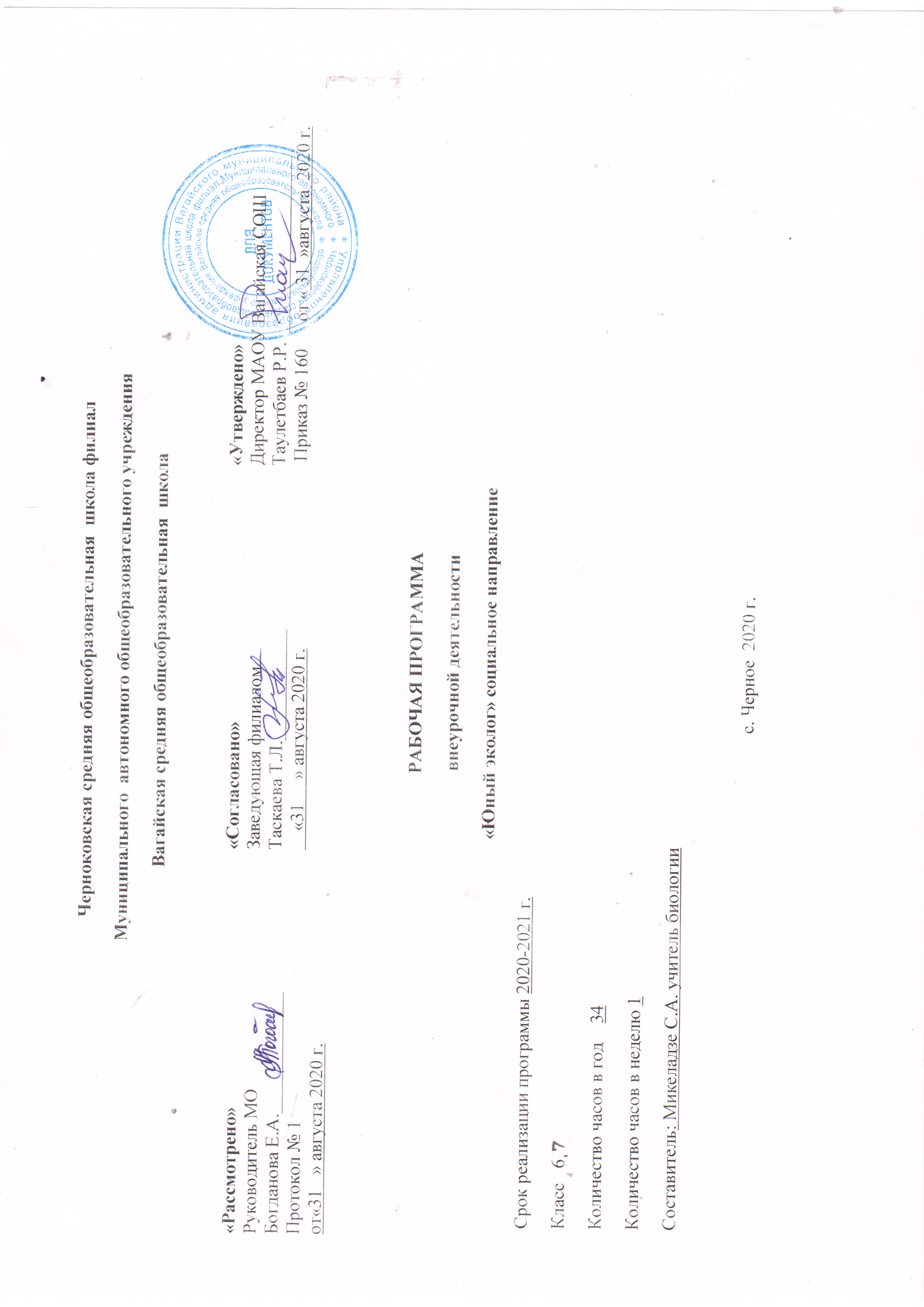  1.Результаты освоения   курса внеурочной деятельностиЛичностными результатами изучения предмета «Юный эколог » являются: Осознавать единство и целостность окружающего мира, возможности его познаваемости и объяснимости на основе достижений науки. Постепенно выстраивать собственное целостное мировоззрение.Осознавать потребность и готовность к самообразованию  в рамках самостоятельной деятельности вне школы. Оценивать жизненные ситуации с точки зрения безопасного образа жизни и сохранения здоровья. Оценивать экологический риск взаимоотношений человека и природы. Формировать  экологическое мышление: умение оценивать свою деятельность и поступки других людей с точки зрения сохранения окружающей среды – гаранта жизни и благополучия людей на Земле.Метапредметными результатами изучения курса « Юный эколог» является (УУД).Регулятивные УУДСамостоятельно обнаруживать и формулировать учебную проблему, определять цель учебной деятельности, выбирать тему проекта.Выдвигать версии решения проблемы, осознавать конечный результат, выбирать из предложенных и искать самостоятельно  средства достижения цели.Составлять (индивидуально или в группе) план решения проблемы (выполнения проекта).Работая по плану, сверять свои действия с целью и, при необходимости, исправлять ошибки самостоятельно.В диалоге с учителем совершенствовать самостоятельно выработанные критерии оценки.Познавательные УУД:Анализировать, сравнивать, классифицировать и обобщать факты и явления. Выявлять причины и следствия простых явлений.Осуществлять сравнение, классификацию, самостоятельно выбирая основания и критерии для указанных логических операций.Строить логическое  рассуждение, включающее установление причинно-следственных связей.Создавать схематические модели с выделением существенных характеристик объекта. Составлять тезисы, различные виды планов (простых, сложных и т.п.).  Вычитывать все уровни текстовой информации. Уметь определять возможные источники необходимых сведений, производить поиск информации, анализировать и оценивать ее достоверность. Коммуникативные УУД:Самостоятельно организовывать учебное взаимодействие в группе (определять общие цели, распределять роли, договариваться друг с другом и т.д.).     Учащиеся должны  уметь:ОПИСЫВАТЬ: грамотно использовать основные научные категории, необходимые для выполнения  исследовательской работы: проблема, объект и предмет исследования; цель, задачи, гипотеза; методы исследования;владеть понятийным и терминологическим аппаратом, используемым в экологии: 	экосистема, элементы экосистемы,   экологическое взаимодействие, экологическое равновесие, развитие экосистем, экологический мониторинг;  определять типы наземных и водных экосистем своей местности;уметь использовать приборы, необходимые для изучения экологических факторов и  компонентов экосистем. ОБЪЯСНЯТЬ: экологические взаимодействия в  экосистемах своей местности;изменения, происходящие в экосистемах в результате саморазвития или под воздействием антропогенного фактора;необходимость сохранения естественных экосистем своей местности;зависимость здоровья человека от качества окружающей среды. ПРОГНОЗИРОВАТЬ И ПРОЕКТИРОВАТЬ:анализировать данные, полученные при изучении состояния экосистем своей местности;сравнивать результаты своих исследований с литературными данными;прогнозировать дальнейшие изменения экосистем своей местности;планировать мероприятия, направленные на улучшение состояния экосистем местного уровня; оформлять результаты исследований в виде творческих отчетов, научных сообщений, рефератов, проектов.Основные составляющие природы. 2.Содержание курса внеурочной деятельности с указанием форм организации и видов деятельности1. Организационное занятиеЗнакомство с ребятами. Задачи объединения. Техника безопасности.Форма организации: беседаВид деятельности: индивидуальная2.   Экологические факторы и их влияние на организмыПочему возникла необходимость экологического образования. Законы экологии. Принципы обманного благополучия. Экология и мы.  Форма организации: самостоятельная раотаВид деятельности: индивидуальная 3. Природа - наш общий домПонятие об экологии как о науке, которая исследует, каким образом растения и животные связаны друг с другом, как они приспособлены к окружающей их природе и как они сами влияют на природу.Форма организации: беседаВид деятельности: 4. Основные составляющие природы.Живая и неживая природа. Их взаимосвязь, отличия. Неживые компоненты: воздух, почва, вода. Живые компоненты природы: растения, грибы, животные, микроорганизмы, человек. Человек - часть природы.Форма организации: беседаВид деятельности: индивидуальная5. Пищевые связиЧто такое пищевые цепочки? Цепочка жизни в море. Какому насекомому поставлен памятник и за какие "заслуги". Может ли человек вмешиваться в природу?Форма организации: беседаВид деятельности: индивидуальная6. И на хищника управа естьРастения-жертвы. Жертвы защищаются ядом, шипами, отпугивающими веществами, и т.д. Животные-жертвы и их защита: покровительственная окраска, особое поведение малая подвижность, предупредительная окраска, яд и т.д. Форма организации: беседаВид деятельности: индивидуальная7. Конкуренция и соперничествоЧто ж делать, если все одинаковые? Когда мало - плодиться и размножаться, а много - с голода помирать? Как можно соперничать? Злые и добрые хищники бывают только в сказках. Могут ли существовать в природе понятия "добра" и "зла"? Зачем в природе нужны хищники, может быть, надо от них избавиться? Форма организации: беседаВид деятельности: индивидуальная8. Дружба в природеЧто дают животным "дружеские отношения"? Есть ли это проявление у растений. Примеры "дружбы" и её результаты. Форма организации: беседаВид деятельности: индивидуальная      9. Воздух, значение его чистоты для живых организмовЧем все дышат. Растительный покров Земли - ее легкие. Загрязнения воздуха. Озоновые дыры. Кислотные дожди. Значение атмосферы для жизни на Земле. Воздушные процедуры и здоровье человека. Форма организации: беседаВид деятельности: индивидуальная10. Царство почвы - уникальный мир природыПочва - источник питательных веществ для растений, место жизни животных. Загрязнение почв и их охрана. Как растения помогают бороться с загрязнением почвы.Форма организации: беседаВид деятельности: индивидуальная11. Вода - чудо природыВода - самое важное вещество на Земле. Вода в природе. Круговорот воды в природе. Как подчеркивали важность воды на Земле писатели?Форма организации: беседаВид деятельности: индивидуальная12. Агитзанятие "Не засоряйте берега водоема"Правила поведения в природе. Работа с экологическими плакатами и экологическими рисунками.Форма организации: беседаВид деятельности: индивидуальная     13. Пресные воды - наше богатство.Использование пресной воды человеком. Сколько надо воды, чтобы почистить зубы? Пресные воды: поверхностные, подземные. Методы очистки воды. Проблемы недостатка пресной воды. Водные процедуры, закаливание и наше здоровье. Форма организации: беседаВид деятельности: индивидуальная14. Уязвимое море.Сценарии, стихи о воде, море. Экологические размышления.Форма организации: беседаВид деятельности: индивидуальная15. Экологический рассказ. ДиспутТак об экологии пишут дети. Знакомство с детскими работами.Форма организации: беседаВид деятельности: индивидуальная16. Экология в нашем домеСтоит ли убирать пыль? Чем опасны моющие средства? Почему пластмасса может быть опасной для здоровья? Опасные игрушки. Можно ли жечь осенние листья? Спецотходы у нас дома.Форма организации: беседаВид деятельности: индивидуальная17. Экомир моей семьиВкусно, полезно, красиво. Природа в нашем доме. Экология души.Форма организации: беседаВид деятельности: индивидуальная18. Экология человека.Будем взаимно вежливы. Экология и наше здоровье. Чем мы питаемся? Так ли безопасно жевать жевательную резинку?Форма организации: беседаВид деятельности: индивидуальная19. Экология насекомыхНасекомые-вредители сельскохозяйственных культур. Охраняемые насекомые "Легенда о пауках". "Общественные" насекомые. Мудрость насекомых. Куда и зачем летят жуки? Сколько точек у божьей коровки? Ядовитые насекомые. Почему нельзя шуметь в лесу?Форма организации: беседаВид деятельности: индивидуальная20. Бионика - наука о подражании живым существамЧем занимается бионика? Инкубатор придуман не человеком. Реактивное движение не только у самолетов и ракет. Чем знаменито перо птицы?Форма организации: беседаВид деятельности: индивидуальная21. Растения лечат людейИстория поиска и использования лекарственных растений. Легенды о лекарственных травах. Как приготовить себе природное лекарство? Культурные растения, используемые как лекарственные.Форма организации: беседаВид деятельности: индивидуальная22. Природа моей страны.Разнообразие природы. Великие равнины. Великие пустыни. Бескрайняя тайгаФорма организации: беседаВид деятельности: индивидуальная23. Красная книга Тюменской областиПочему она красная?  "Неприкосновенные в природе". Знакомство с обитателями Красной книги.Форма организации: беседаВид деятельности: индивидуальная24. Экологический марафон. Форма организации: беседаВид деятельности: индивидуальная 25. Вопросы задает природа.Обобщающие занятия в конце учебного года. Вопросы и ответы.Форма организации: беседаВид деятельности: индивидуальная26. Они любили свою Землю.Поговорим о писателях-натуралистах (Дж. Даррелл, Э.Сетон-Томпсон, И.И.Акимушкин и другие). Их судьба, увлечения и вклад в экологию.Форма организации: беседаВид деятельности: индивидуальная3.Тематическое планирование                                                                                                                                    Приложение 1Календарно-тематическое планирование внеурочной деятельности№ТемаТемаТеория ПрактикаВсегочасов1.Организационное занятие.Организационное занятие.112. Экологические факторы и их влияние на организмы Экологические факторы и их влияние на организмы113.Природа - наш общий дом.Природа - наш общий дом.114.Основные составляющие природы.Основные составляющие природы.115. Пищевые связи. Пищевые связи.116.Мир полон хищников.Мир полон хищников.117.Конкуренция и соперничество.Конкуренция и соперничество.118.Дружба в природе.Дружба в природе.119.Воздух, значение его чистоты для живых организмов.Воздух, значение его чистоты для живых организмов.1110.Царство почвы - уникальный мир природы.Царство почвы - уникальный мир природы.1111.Вода - чудо природы.Вода - чудо природы.1112.Агитзанятие "Не засоряйте берега водоема".Агитзанятие "Не засоряйте берега водоема".1113.Пресные воды - наше богатство.Пресные воды - наше богатство.1114.Уязвимое море.Уязвимое море.115.Экологический рассказ. Диспут.Экологический рассказ. Диспут.1116.Экология в нашем доме.Экология в нашем доме.1117.Экомир моей семьиЭкомир моей семьи1118.Экология человека.Экология человека.1119.Экология насекомых.Экология насекомых.1120.Бионика - наука о подражании живым существам.Бионика - наука о подражании живым существам.1121.Растения лечат людей.Растения лечат людей.1122.Природа   моей страны.Природа   моей страны.1123.Красная книга Среднего Урала.Красная книга Среднего Урала.1124.Экологический марафон.Экологический марафон.13425.Вопросы задает природа.Вопросы задает природа.1126.Они любили свою Землю (исчезнувшие виды).Они любили свою Землю (исчезнувшие виды).2227.Викторины конкурсы, игры, беседы.Викторины конкурсы, игры, беседы.33Всего: Всего: 34 часа34 часа34 часа34 часа№№планфактТема1.1.01.09Организационное занятие.2.2.08.09 Экологические факторы и их влияние на организмы3.3.15.09Природа - наш общий дом.4.4.22.09Основные составляющие природы.5.5.29.09 Пищевые связи.6.6.06.10Мир полон хищников.7.7.13.10Конкуренция и соперничество.8.8.20.10Дружба в природе.9.9.03.11Воздух, значение его чистоты для живых организмов.10.10.10.11Царство почвы - уникальный мир природы.11.11.17.11Вода - чудо природы.12.12.24.11Агитзанятие "Не засоряйте берега водоема".13.13.01.12Пресные воды - наше богатство.14.14.08.12Уязвимое море.15.15.15.12Экологический рассказ. Диспут.16.16.22.12Экология в нашем доме.17.17.19.01Экомир моей семьи18.18.26.01Экология человека.19-20.19-20.02.0209.02Экология насекомых.21.21.16.02Бионика - наука о подражании живым 
существам.22.22.02.03Растения лечат людей.23.23.09.03Природа   моей страны.24.24.16.03Красная книга Тюменской области.25-2830.0306.0413.0420.0430.0306.0413.0420.04Экологический марафон.29.27.0427.04Вопросы задает природа.30-31.04.0511.0504.0511.05Они любили свою Землю (исчезнувшие виды).32-34.18.0525.0518.0525.05Викторины конкурсы, игры, беседы.Всего: Всего: Всего: Всего: 34 часа